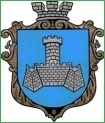 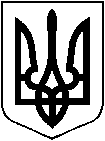     УКРАЇНАм. Хмільник Вінницької областіРОЗПОРЯДЖЕННЯМІСЬКОГО ГОЛОВИвід “17”  січня 2023 року                                                                            №29-рПро використання спецавтотранспорту територіального центру соціального обслуговування (надання соціальних послуг)Хмільницької міської радиКеруючись ст. ст. 42, 59 Закону України «Про місцеве самоврядування в Україні», відповідно до рішення виконавчого комітету «Про затвердження в новій редакції Положення про організацію роботи соціально-транспортної служби «Надія» для перевезення осіб з інвалідністю та інших маломобільних груп населення Хмільницької міської територіальної громади» від  12.03.2021 року № 150:Директору територіального центру соціального обслуговування (надання соціальних послуг) Хмільницької міської ради Вепрінцовій Н.С. забезпечити виділення спецавтотранспорту (автомобіль ГАЗ 32213 АВ 71-45 СВ) 18 січня 2023 року для перевезення  Гарбуз Марії Пантеліївни до м. Вінниця (Вінницька обласна клінічна психоневрологічна лікарня ім. акад. О.І. Ющенка).Начальнику Управління освіти, молоді та спорту Хмільницької міської ради Оліху В.В. забезпечити медичний супровід громадянки Гарбуз Марії Пантеліївни.Контроль за виконанням цього розпорядження покласти на заступника міського голови з питань діяльності виконавчих органів міської ради Сташка А.В., супровід виконання доручити директору територіального центру соціального обслуговування (надання соціальних послуг) Хмільницької міської ради Вепрінцовій Н.С., начальнику Управління освіти молоді та спорту Хмільницької міської ради Оліху В.В.Підстава: службова записка начальника Управління освіти, молоді та спорту Хмільницької міської ради № 01-14/41 від 16.01.2023Міський голова                                        		Микола ЮРЧИШИН   С. МАТАШ		   А. СТАШКО                       Л. ПЕРЧУК                       Н. БУЛИКОВА                       В. ЗАБАРСЬКИЙ                       В. ОЛІХ                       Н. ВЕПРІНЦОВА